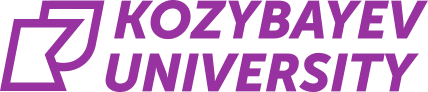 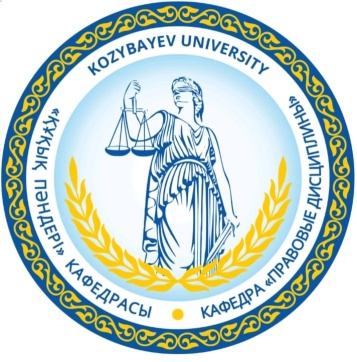 ИНФОРМАЦИОННОЕ ПИСЬМО!Уважаемые коллеги!24 мая 2024 года  кафедра «Правовые дисциплины» НАО Северо-Казахстанского университета им. Манаша Козыбаева (г. Петропавловск, Казахстан) проводит Международную научно-практическую конференцию «АКТУАЛЬНЫЕ ПРОБЛЕМЫ СОВРЕМЕННОЙ ЮРИДИЧЕСКОЙ НАУКИ».Цель конференции: обсуждение дискуссионных вопросов и выявление оптимальных форм и направлений развития современной юридической науки с учетом отечественного и зарубежного опыта.К участию приглашаются преподаватели, ученые, представители государственных органов, практикующие юристы, докторанты, магистранты и иные заинтересованные лица. Планируется обсуждение актуальных вопросов по следующим  направлениям:Секция 1. Государственно-правовые  наукиСекция 2. Гражданско-правовые  наукиСекция 3.  Уголовно-правовые наукиРабочие языки конференции: казахский, русский, английский.Форма участия: конференция будет проводится в формате оффлайн/онлайн. Планируется ЭЛЕКТРОННОЕ ИЗДАНИЕ СБОРНИКА КОНФЕРЕНЦИИ В PDF ФОРМАТЕ. По итогам конференции СЕРТИФИКАТЫ участия получат только авторы, выступающие с докладами на пленарном заседании.Срок сдачи статей:  до 15  мая  2024 года.Для участия в работе конференции просим выслать на электронный адрес conferentsiy_pd@mail.ru  следующие материалы:1.Заявка (по форме).2.Текст доклада.3.Скриншот антиплагиата оригинальностью текста не менее 70% (на сайте: https://www.antiplagiat.ru/)Требования к оформлению статьи: Материалы конференции планируется опубликовать по итогам конференции после ее завершения. Ответственность за качество предоставляемого материала несут авторы. Текст является оригиналом и редактированию не подлежит. Текст сообщения или доклада должен быть выполнен в формате А4, содержать не менее 3 страниц и не более 5 страниц, в редакторе Word, размер шрифта 12 (для списка литературы размер шрифта 10), интервал 1.0, абзацный отступ 1,25; шрифт «Times New Roman», выравнивание по ширине страницы, поля со всех сторон 25 мм с указанием УДК. Название статьи пишется прописными жирными буквами, выравнивание по центру строки. Список использованной литературы указывается в конце статьи. Сборник материалов конференции будет набран методом прямого копирования. в связи с этим, обращаем ваше внимание на необходимость представления научных статей в тщательно отредактированном виде, с соблюдением всех указанных в информационном письме требований.Контакты организационного комитета: 150000 СКО, г. Петропавл, ул. Жумабаева, 114  НАО «Северо-Казахстанский университет им. М.Козыбаева», 221 каб. тел.: 87776077462    (Жакаева Гульжан  Кайратовна)Пример оформления статьи и заявки на участие в семинареУДК 340МЕЖДУНАРОДНОЕ ПРАВО В УСЛОВИЯХ ГЛОБАЛИЗАЦИИ МЕЖДУНАРОДНЫХ ОТНОШЕНИЙАбильмажинова А.А.НАО Северо-Казахстанский университет им. М. КозыбаеваОсновной текст статьи. Основной текст статьи.  Основной текст статьи. Основной текст статьи.  Основной текст статьи. Основной текст статьи. Основной текст статьи.Литература:1.  Галкина Е. В. Международные отношения и внешняя политика. -Ставрополь: СКФУ, 2019. -118 с.2.  Гуркевич Г.Д. Введение в общую теорию международного права. – М.: Владос, 2020. -119 с.3. Декларация о праве на развитие. Принята резолюцией 41/128 Генеральной Ассамблеи от 4 декабря 1986 года. / http://www.un.org/ru/documents/decl_conv/declarations/right_to_development.shtml (Дата обращения: 21.06.2021).4.  Дискин И. E. Новые вызовы и международное право.  // Внешняя политика. -№ 13, - 2020. – С-203-208.Ф орма заявки для участниковС уважением, оргкомитетФИО (полностью)Ученая степень (ученое звание):Место работы, должностьАдрес автораКонтактный телефон, е-mailТема статьиФорма участия (онлайн/оффлайн)